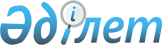 О внесении изменений в решение Текелийского городского маслихата от 21 декабря 2017 года № 21-136 "О бюджете города Текели на 2018-2020 годы"Решение Текелийского городского маслихата Алматинской области от 7 августа 2018 года № 27-172. Зарегистрировано Департаментом юстиции Алматинской области 27 августа 2018 года № 4796
      В соответствии с пунктом 4 статьи 106 Бюджетного кодекса Республики Казахстан от 4 декабря 2008 года, подпунктом 1) пункта 1 статьи 6 Закона Республики Казахстан от 23 января 2001 года "О местном государственном управлении и самоуправлении в Республике Казахстан", Текелийский городской маслихат РЕШИЛ:
      1. Внести в решение Текелийского городского маслихата "О бюджете города Текели на 2018-2020 годы" от 21 декабря 2017 года № 21-136 (зарегистрирован в Реестре государственной регистрации нормативных правовых актов № 4453, опубликован 30 января 2018 года в Эталонном контрольном банке нормативных правовых актов Республики Казахстан) следующие изменения:
      пункт 1 указанного решения изложить в новой редакции:
      "1. Утвердить бюджет города на 2018-2020 годы согласно приложениям 1, 2, 3 к настоящему решению соответственно, в том числе на 2018 год в следующих объемах:
      1) доходы 3410131 тысяча тенге, в том числе:
      налоговые поступления 269854 тысячи тенге;
      неналоговые поступления 9799 тысяч тенге;
      поступления от продажи основного капитала 39000 тысяч тенге;
      поступления трансфертов 3091478 тысяч тенге, в том числе:
      целевые текущие трансферты 956091 тысяча тенге;
      целевые трансферты на развитие 548397 тысяч тенге;
      субвенции 1586990 тысяч тенге;
      2) затраты 3454766 тысяч тенге;
      3) чистое бюджетное кредитование (-) 15000 тысяч тенге, в том числе:
      бюджетные кредиты 0 тенге;
      погашение бюджетных кредитов 15000 тысяч тенге;
      4) сальдо по операциям с финансовыми активами 0 тенге;
      5) дефицит (профицит) бюджета (-) 29635 тысяч тенге;
      6) финансирование дефицита (использование профицита) бюджета 29635 тысяч тенге.".
      2. Приложение 1 к указанному решению изложить в новой редакции согласно приложению к настоящему решению.
      3. Контроль за исполнением настоящего решения возложить на постоянную комиссию Текелийского городского маслихата "По вопросам бюджета и экономики".
      4. Настоящее решение вводится в действие с 1 января 2018 года. Бюджет города на 2018 год
					© 2012. РГП на ПХВ «Институт законодательства и правовой информации Республики Казахстан» Министерства юстиции Республики Казахстан
				
      Председатель сессии

      Текелийского городского

      маслихата

А. Кожабек

      Исполняющий обязанности секретаря

      Текелийского городского маслихата

Т. Жумадилов
Приложение к решению Текелийского городского маслихата от 7августа 2018 года № 27-172 "О внесении изменений в решение Текелийского городского маслихата от 21 декабря 2017 года № 21-136 "О бюджете города Текели на 2018-2020 годы"Приложение 1 утвержденное решением Текелийского городского маслихата от 21 декабря 2017 года № 21-136 "О бюджете города Текели на 2018-2020 годы"
Категория
Категория
Категория
Категория
 

Сумма

(тысяч тенге)
Класс
Класс
Класс
 

Сумма

(тысяч тенге)
Подкласс
Подкласс
 

Сумма

(тысяч тенге)
Наименование
 

Сумма

(тысяч тенге)
1. Доходы
3 410 131
1
Налоговые поступления
269 854
01
Подоходный налог
56 100
2
Индивидуальный подоходный налог
56 100
04
Налоги на собственность
165 626
1
Налоги на имущество
76 000
3
Земельный налог
9 469
4
Налог на транспортные средства
80 157
05
Внутренние налоги на товары, работы и услуги
41 180
2
Акцизы
2 072
3
Поступления за использование природных и других ресурсов
22 331
4
Сборы за ведение предпринимательской и профессиональной деятельности
16 415
5
Налог на игорный бизнес
362
08
Обязательные платежи, взимаемые за совершение юридически значимых действий и (или) выдачу документов уполномоченными на то государственными органами или должностными лицами
6 948
1
Государственная пошлина
6 948
2
Неналоговые поступления
9 799
01
Доходы от государственной собственности 
4 799
5
Доходы от аренды имущества, находящегося в государственной собственности 
4 799
06
Прочие неналоговые поступления
5 000
1
Прочие неналоговые поступления
5 000
3
Поступления от продажи основного капитала
39 000
03
Продажа земли и нематериальных активов
39 000
1
Продажа земли 
25 000
2
Продажа нематериальных активов
14 000
4
Поступления трансфертов 
3 091 478
02
Трансферты из вышестоящих органов государственного управления
3 091 478
2
Трансферты из областного бюджета
3 091 478
Функциональная группа
Функциональная группа
Функциональная группа
Функциональная группа
Функциональная группа
 

Сумма

(тысяч тенге)
Функциональная подгруппа
Функциональная подгруппа
Функциональная подгруппа
Функциональная подгруппа
 

Сумма

(тысяч тенге)
Администратор бюджетных программ
Администратор бюджетных программ
Администратор бюджетных программ
 

Сумма

(тысяч тенге)
Программа
Программа
 

Сумма

(тысяч тенге)
 Наименование
 

Сумма

(тысяч тенге)
2. Затраты
3 454 766
01
Государственные услуги общего характера
204 398
1
Представительные, исполнительные и другие органы, выполняющие общие функции государственного управления
156 822
112
Аппарат маслихата района (города областного значения)
17 030
001
Услуги по обеспечению деятельности маслихата района (города областного значения)
16 749
003
Капитальные расходы государственного органа
281
122
Аппарат акима района (города областного значения)
124 059
001
Услуги по обеспечению деятельности акима района (города областного значения)
116 209
003
Капитальные расходы государственного органа 
7 850
123
Аппарат акима района в городе, города районного значения, поселка, села, сельского округа
15 733
001
Услуги по обеспечению деятельности акима района в городе, города районного значения, поселка, села, сельского округа
15 508
022
Капитальные расходы государственного органа
225
2
Финансовая деятельность
16 143
452
Отдел финансов района (города областного значения)
16 143
001
Услуги по реализации государственной политики в области исполнения бюджета и управления коммунальной собственностью района (города областного значения)
13 853
003
Проведение оценки имущества в целях налогообложения
403
010
Приватизация, управление коммунальным имуществом, постприватизационная деятельность и регулирование споров, связанных с этим
1 537
018
Капитальные расходы государственного органа 
350
5
Планирование и статистическая деятельность
16 167
453
Отдел экономики и бюджетного планирования района (города областного значения)
16 167
001
Услуги по реализации государственной политики в области формирования и развития экономической политики, системы государственного планирования
16 097
004
Капитальные расходы государственного органа
70
9
Прочие государственные услуги общего характера
15 266
467
Отдел строительства района (города областного значения)
15 266
040
Развитие объектов государственных органов
15 266
02
Оборона
2 891
1
Военные нужды
1 664
122
Аппарат акима района (города областного значения)
1 664
005
Мероприятия в рамках исполнения всеобщей воинской обязанности
1 664
2
Организация работы по чрезвычайным ситуациям
1 227
122
Аппарат акима района (города областного значения)
1 227
007
Мероприятия по профилактике и тушению степных пожаров районного (городского) масштаба, а также пожаров в населенных пунктах, в которых не созданы органы государственной противопожарной службы
1 227
03
Общественный порядок, безопасность, правовая, судебная, уголовно-исполнительная деятельность
7 612
9
Прочие услуги в области общественного порядка и безопасности
7 612
485
Отдел пассажирского транспорта и автомобильных дорог района (города областного значения)
7 612
021
Обеспечение безопасности дорожного движения в населенных пунктах
7 612
04
Образование
1 427 193
1
Дошкольное воспитание и обучение
240 859
464
Отдел образования района (города областного значения)
240 859
009
Обеспечение деятельности организаций дошкольного воспитания и обучения
88 358
040
Реализация государственного образовательного заказа в дошкольных организациях образования
152 501
2
Начальное, основное среднее и общее среднее образование
1 060 467
464
Отдел образования района (города областного значения)
1 060 467
003
Общеобразовательное обучение
1 006 943
006
Дополнительное образование для детей
53 524
9
Прочие услуги в области образования
125 867
464
Отдел образования района (города областного значения)
125 867
001
Услуги по реализации государственной политики на местном уровне в области образования 
16 044
004
Информатизация системы образования в государственных учреждениях образования района (города областного значения)
9 500
005
Приобретение и доставка учебников, учебно-методических комплексов для государственных учреждений образования района (города областного значения)
45 193
012
Капитальные расходы государственного органа
245
015
Ежемесячные выплаты денежных средств опекунам (попечителям) на содержание ребенка-сироты (детей-сирот), и ребенка (детей), оставшегося без попечения родителей
23 000
067
Капитальные расходы подведомственных государственных учреждений и организаций
31 885
06
Социальная помощь и социальное обеспечение
281 155
1
Социальное обеспечение
23 851
451
Отдел занятости и социальных программ района (города областного значения)
20 625
005
Государственная адресная социальная помощь
20 625
464
Отдел образования района (города областного значения)
3 226
030
Содержание ребенка (детей), переданного патронатным воспитателям
3 226
2
Социальная помощь
221 101
451
Отдел занятости и социальных программ района (города областного значения)
218 775
002
Программа занятости
95 206
004
Оказание социальной помощи на приобретение топлива специалистам здравоохранения, образования, социального обеспечения, культуры, спорта и ветеринарии в сельской местности в соответствии с законодательством Республики Казахстан
619
006
Оказание жилищной помощи
17 674
007
Социальная помощь отдельным категориям нуждающихся граждан по решениям местных представительных органов
10 657
010
Материальное обеспечение детей-инвалидов, воспитывающихся и обучающихся на дому
1 981
014
Оказание социальной помощи нуждающимся гражданам на дому
33 948
017
Обеспечение нуждающихся инвалидов обязательными гигиеническими средствами и предоставление услуг специалистами жестового языка, индивидуальными помощниками в соответствии с индивидуальной программой реабилитации инвалида
37 620
023
Обеспечение деятельности центров занятости населения
21 070
464
Отдел образования района (города областного значения)
2 326
008
Социальная поддержка обучающихся и воспитанников организаций образования очной формы обучения в виде льготного проезда на общественном транспорте (кроме такси) по решению местных представительных органов
2 326
9
Прочие услуги в области социальной помощи и социального обеспечения
36 203
451
Отдел занятости и социальных программ района (города областного значения)
36 203
001
Услуги по реализации государственной политики на местном уровне в области обеспечения занятости и реализации социальных программ для населения
27 243
011
Оплата услуг по зачислению, выплате и доставке пособий и 

других социальных выплат
1 436
021
Капитальные расходы государственного органа
470
050
Реализация Плана мероприятий по обеспечению прав и улучшению качества жизни инвалидов в Республике Казахстан на 2012 – 2018 годы
3 692
067
Капитальные расходы подведомственных государственных учреждений и организаций
3 362
050
Реализация Плана мероприятий по обеспечению прав и улучшению качества жизни инвалидов в Республике Казахстан на 2012 – 2018 годы
07
Жилищно-коммунальное хозяйство
888 711
1
Жилищное хозяйство
123 957
467
Отдел строительства района (города областного значения)
13 100
003
Проектирование и (или) строительство, реконструкция жилья коммунального жилищного фонда
10 348
004
Проектирование, развитие и (или) обустройство инженерно-коммуникационной инфраструктуры
2 752
487
Отдел жилищно-коммунального хозяйства и жилищной инспекции района (города областного значения)
110 857
001
Услуги по реализации государственной политики на местном уровне в области жилищно-коммунального хозяйства и жилищного фонда
17 633
003
Капитальные расходы государственного органа
7 914
005
Организация сохранения государственного жилищного фонда
3 705
006
Обеспечение жильем отдельных категорий граждан
71 664
007
Снос аварийного и ветхого жилья
9 941
2
Коммунальное хозяйство
497 028
467
Отдел строительства района (города областного значения)
999
005
Развитие коммунального хозяйства
999
487
Отдел жилищно-коммунального хозяйства и жилищной инспекции района (города областного значения)
496 029
028
Развитие коммунального хозяйства
9 334
029
Развитие системы водоснабжения и водоотведения 
486 695
3
Благоустройство населенных пунктов
267 726
123
Аппарат акима района в городе, города районного значения, поселка, села, сельского округа
3 942
008
Освещение улиц населенных пунктов
2 315
009
Обеспечение санитарии населенных пунктов
237
011
Благоустройство и озеленение населенных пунктов
1 390
487
Отдел жилищно-коммунального хозяйства и жилищной инспекции района (города областного значения) 
263 784
017
Обеспечение санитарии населенных пунктов
59 277
025
Освещение улиц в населенных пунктах
35 883
030
Благоустройство и озеленение населенных пунктов 
165 864
031
Содержание мест захоронений и захоронение безродных
2 760
08
Культура, спорт, туризм и информационное пространство
104 031
1
Деятельность в области культуры
34 228
455
Отдел культуры и развития языков района (города областного значения)
34 228
003
Поддержка культурно-досуговой работы
34 228
2
Спорт
10 557
465
Отдел физической культуры и спорта района (города областного значения)
10 557
001
Услуги по реализации государственной политики на местном уровне в сфере физической культуры и спорта
6 049
004
Капитальные расходы государственного органа 
100
006
Проведение спортивных соревнований на районном (города областного значения) уровне
798
007
Подготовка и участие членов сборных команд района (города областного значения) по различным видам спорта на областных спортивных соревнованиях
3 610
3
Информационное пространство
23 228
455
Отдел культуры и развития языков района (города областного значения)
13 112
006
Функционирование районных (городских) библиотек
12 276
007
Развитие государственного языка и других языков народа Казахстана
836
456
Отдел внутренней политики района (города областного значения)
10 116
002
Услуги по проведению государственной информационной политики
10 116
9
Прочие услуги по организации культуры, спорта, туризма и информационного пространства
36 018
455
Отдел культуры и развития языков района (города областного значения)
17 196
001
Услуги по реализации государственной политики на местном уровне в области развития языков и культуры
7 896
010
Капитальные расходы государственного органа
300
032
Капитальные расходы подведомственных государственных учреждений и организаций
9 000
456
Отдел внутренней политики района (города областного значения)
18 822
001
Услуги по реализации государственной политики на местном уровне в области информации, укрепления государственности и формирования социального оптимизма граждан
17 952
006
Капитальные расходы государственного органа
870
10
Сельское, водное, лесное, рыбное хозяйство, особо охраняемые природные территории, охрана окружающей среды и животного мира, земельные отношения 
41 718
1
Сельское хозяйство
28 105
462
Отдел сельского хозяйства района (города областного значения)
10 741
001
Услуги по реализации государственной политики на местном уровне в сфере сельского хозяйства
10 571
006
Капитальные расходы государственного органа
170
473
Отдел ветеринарии района (города областного значения)
17 364
001
Услуги по реализации государственной политики на местном уровне в сфере ветеринарии
9 110
003
Капитальные расходы государственного органа 
294
006
Организация санитарного убоя больных животных
46
007
Организация отлова и уничтожения бродячих собак и кошек
1 590
008
Возмещение владельцам стоимости изымаемых и уничтожаемых больных животных, продуктов и сырья животного происхождения
304
009
Проведение ветеринарных мероприятий по энзоотическим болезням животных
25
010
Проведение мероприятий по идентификации сельскохозяйственных животных
286
011
Проведение противоэпизоотических мероприятий
5 709
6
Земельные отношения
12 939
463
Отдел земельных отношений района (города областного значения)
12 939
001
Услуги по реализации государственной политики в области регулирования земельных отношений на территории района (города областного значения)
12 225
006
Землеустройство, проводимое при установлении границ районов, городов областного значения, районного значения, сельских округов, поселков, сел
344
007
Капитальные расходы государственного органа
370
9
Прочие услуги в области сельского, водного, лесного, рыбного хозяйства, охраны окружающей среды и земельных отношений
674
453
Отдел экономики и бюджетного планирования района (города областного значения)
674
099
Реализация мер по оказанию социальной поддержки специалистов
674
11
Промышленность, архитектурная, градостроительная и строительная деятельность
18 350
2
Архитектурная, градостроительная и строительная деятельность
18 350
467
Отдел строительства района (города областного значения)
9 772
001
Услуги по реализации государственной политики на местном уровне в области строительства
9 402
017
Капитальные расходы государственного органа
370
468
Отдел архитектуры и градостроительства района (города областного значения)
8 578
001
Услуги по реализации государственной политики в области архитектуры и градостроительства на местном уровне
8 108
004
Капитальные расходы государственного органа
470
12
Транспорт и коммуникации
171 086
1
Автомобильный транспорт
164 205
123
Аппарат акима района в городе, города районного значения, поселка, села, сельского округа
1 327
013
Обеспечение функционирования автомобильных дорог в городах районного значения, поселках, селах, сельских округах
1 327
485
Отдел пассажирского транспорта и автомобильных дорог района (города областного значения)
162 878
023
Обеспечение функционирования автомобильных дорог
33 873
045
Капитальный и средний ремонт автомобильных дорог районного значения и улиц населенных пунктов
129 005
9
Прочие услуги в сфере транспорта и коммуникаций
6 881
485
Отдел пассажирского транспорта и автомобильных дорог района (города областного значения)
6 881
001
Услуги по реализации государственной политики на местном уровне в области пассажирского транспорта и автомобильных дорог 
6 581
003
Капитальные расходы государственного органа
300
13
Прочие
305 172
3
Поддержка предпринимательской деятельности и защита конкуренции
11 987
469
Отдел предпринимательства района (города областного значения)
11 987
001
Услуги по реализации государственной политики на местном уровне в области развития предпринимательства 
8 024
003
Поддержка предпринимательской деятельности
3 600
004
Капитальные расходы государственного органа
363
9
Прочие
293 185
123
Аппарат акима района в городе, города районного значения, поселка, села, сельского округа
937
040
Реализация мер по содействию экономическому развитию регионов в рамках Программы развития регионов до 2020 года
937
452
Отдел финансов района (города областного значения)
6 373
012
Резерв местного исполнительного органа района (города областного значения) 
6 373
487
Отдел жилищно-коммунального хозяйства и жилищной инспекции района (города областного значения)
285 875
044
Текущее обустройство моногородов 
237 273
085
Реализация бюджетных инвестиционных проектов в моногородах
48 602
15
Трансферты
2 449
1
Трансферты
2 449
452
Отдел финансов района (города областного значения)
2 449
006
Возврат неиспользованных (недоиспользованных) целевых трансфертов
1 525
051
Трансферты органам местного самоуправления
923
054
Возврат сумм неиспользованных (недоиспользованных) целевых трансфертов, выделенных из республиканского бюджета за счет целевого трансферта из Национального фонда Республики Казахстан
1
Функциональная группа
Функциональная группа
Функциональная группа
Функциональная группа
Функциональная группа
 

Сумма

(тысяч тенге)
Функциональная подгруппа
Функциональная подгруппа
Функциональная подгруппа
Функциональная подгруппа
 

Сумма

(тысяч тенге)
Администратор бюджетных программ
Администратор бюджетных программ
Администратор бюджетных программ
 

Сумма

(тысяч тенге)
Программа
Программа
 Наименование
3. Чистое бюджетное кредитование
-15 000
Бюджетные кредиты
0
Категория
Категория
Категория
Категория
 

Сумма

(тысяч тенге)
Класс
Класс
Класс
 

Сумма

(тысяч тенге)
Подкласс
Подкласс
 

Сумма

(тысяч тенге)
Наименование
 

Сумма

(тысяч тенге)
Погашение бюджетных кредитов 
15000
5
Погашение бюджетных кредитов
15000
01
Погашение бюджетных кредитов
15000
1
Погашение бюджетных кредитов, выданных из государственного бюджета
15000
Функциональная группа
Функциональная группа
Функциональная группа
Функциональная группа
Функциональная группа
 

Сумма

(тысяч тенге)
Функциональная подгруппа
Функциональная подгруппа
Функциональная подгруппа
Функциональная подгруппа
 

Сумма

(тысяч тенге)
Администратор бюджетных программ
Администратор бюджетных программ
Администратор бюджетных программ
 

Сумма

(тысяч тенге)
Программа
Программа
 

Сумма

(тысяч тенге)
 Наименование
 

Сумма

(тысяч тенге)
4. Сальдо по операциям с финансовыми активами
0
Приобретение финансовых активов
0
Категория
Категория
Категория
Категория
 

Сумма

(тысяч тенге)
Класс
Класс
Класс
 

Сумма

(тысяч тенге)
Подкласс
Подкласс
 

Сумма

(тысяч тенге)
Наименование
 

Сумма

(тысяч тенге)
5. Дефицит (профицит) бюджета
-29635
6. Финансирование дефицита (использование профицита) бюджета
29 635
8
Используемые остатки бюджетных средств
44635
01
Остатки бюджетных средств
44635
1
Свободные остатки бюджетных средств 
44635
Функциональная группа
Функциональная группа
Функциональная группа
Функциональная группа
Функциональная группа
Сумма

(тысяч тенге)
Функциональная подгруппа
Функциональная подгруппа
Функциональная подгруппа
Функциональная подгруппа
Сумма

(тысяч тенге)
Администратор бюджетных программ
Администратор бюджетных программ
Администратор бюджетных программ
Сумма

(тысяч тенге)
Программа
Программа
Сумма

(тысяч тенге)
 Наименование
Сумма

(тысяч тенге)
Погашение займов
15 000
16
Погашение займов
15000
1
Погашение займов
15000
452
Отдел финансов района (города областного значения)
15000
008
Погашение долга местного исполнительного органа перед вышестоящим бюджетом
15000